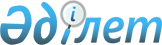 Қазақстан Республикасы Үкіметінің кейбір шешімдерінің күші жойылды деп тану туралыҚазақстан Республикасы Үкіметінің 2007 жылғы 14 қыркүйектегі N 806 Қаулысы



      "Ғылым мен техника, әдебиет пен өнер саласындағы Қазақстан Республикасының мемлекеттік сыйлықтары туралы" Қазақстан Республикасы Президентінің 2007 жылғы 13 тамыздағы N 381 
 Жарлығын 
 іске асыру мақсатында Қазақстан Республикасының Үкіметі 

ҚАУЛЫ ЕТЕДІ:




      1. Осы қаулыға қосымшаға сәйкес Қазақстан Республикасы Үкіметінің кейбір шешімдерінің күші жойылды деп танылсын.



      2. Осы қаулы қол қойылған күнінен бастап қолданысқа енгізіледі және жариялануға тиіс.

      

Қазақстан Республикасының




      Премьер-Министрі





Қазақстан Республикасы  



Үкіметінің        



2007 жылғы 14 қыркүйектегі



N 806 қаулысына  



қосымша       


Қазақстан Республикасы Үкіметінің күші жойылған




кейбір шешімдерінің тізбесі





      1. "Әдебиет, өнер және сәулет саласындағы Қазақстан Республикасының Мемлекеттік сыйлығы туралы" Қазақстан Республикасы Үкіметінің 1996 жылғы 30 шілдедегі N 949 
 қаулысы 
 (Қазақстан Республикасының ПҮАЖ-ы, 1996 ж., N 32, 299-құжат).




      2. "Қазақстан Республикасы Үкіметінің 1996 жылғы 30 шілдедегі N 949 қаулысына өзгерістер енгізу туралы" Қазақстан Республикасы Үкіметінің 1996 жылғы 24 желтоқсандағы N 1599 
 қаулысы 
 (Қазақстан Республикасының ПҮАЖ-ы, 1996 ж., N 52, 505-құжат).




      3.  "Қазақстан Республикасы Үкіметінің 1996 жылғы 30 шілдедегі N 949 қаулысына өзгеріс енгізу туралы" Қазақстан Республикасы Үкіметінің 1998 жылғы 27 қазандағы N 1085 
 қаулысы 
 (Қазақстан Республикасының ПҮАЖ-ы, 1998 ж., N 38, 343-құжат).




      4. "Қазақстан Республикасы Үкіметінің 1996 жылғы 30 шілдедегі N 949 қаулысына өзгеріс енгізу туралы" Қазақстан Республикасы Үкіметінің 2000 жылғы 16 қазандағы N 1529 
 қаулысы 
 (Қазақстан Республикасының ПҮАЖ-ы, 2000 ж., N 42, 491-құжат).




      5. "Қазақстан Республикасы Үкіметінің кейбір шешімдеріне өзгерістер мен толықтырулар енгізу туралы" Қазақстан Республикасы Үкіметінің 2002 жылғы 9 қазандағы N 1099 
 қаулысы 
 1-тармағының 1) тармақшасы (Қазақстан Республикасының ПҮАЖ-ы, 2002 ж., N 33, 358-құжат).




      6. "Қазақстан Республикасы Үкіметінің 1996 жылғы 30 шілдедегі N 949 қаулысына толықтыру енгізу туралы" Қазақстан Республикасы Үкіметінің 2002 жылғы 8 қарашадағы N 1180 
 қаулысы 
 (Қазақстан Республикасының ПҮАЖ-ы, 2002 ж., N 39, 400-құжат).




      7. "Қазақстан Республикасы Үкіметінің 1996 жылғы 30 шілдедегі N 949 қаулысына өзгеріс енгізу туралы" Қазақстан Республикасы Үкіметінің 2004 жылғы 28 қазандағы N 1110 
 қаулысы 
.




      8. "Қазақстан Республикасы Үкіметінің 1996 жылғы 30 шілдедегі N 949 қаулысына өзгерістер енгізу туралы" Қазақстан Республикасы Үкіметінің 2004 жылғы 8 желтоқсандағы N 1283 
 қаулысы 
 (Қазақстан Республикасының ПҮАЖ-ы, 2004 ж., N 48, 615-құжат).




      9.  "Қазақстан Республикасы Үкіметінің кейбір шешімдеріне өзгерістер енгізу туралы" Қазақстан Республикасы Үкіметінің 2006 жылғы 27 маусымдағы N 588 
 қаулысымен 
 бекітілген Қазақстан Республикасы Үкіметінің кейбір шешімдеріне енгізілетін өзгерістердің 1-тармағы (Қазақстан Республикасының ПҮАЖ-ы, 2006 ж., N 23, 236-құжат).




      10. "Қазақстан Республикасы Үкіметінің 1996 жылғы 30 шілдедегі N 949 қаулысына өзгеріс енгізу туралы" Қазақстан Республикасы Үкіметінің 2006 жылғы 31 қазандағы N 1030 
 қаулысы 
 (Қазақстан Республикасының ПҮАЖ-ы, 2006 ж., N 40, 441-құжат).

					© 2012. Қазақстан Республикасы Әділет министрлігінің «Қазақстан Республикасының Заңнама және құқықтық ақпарат институты» ШЖҚ РМК
				